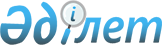 О повышении ставок единого земельного налога и базовых ставок земельного налога на не используемые в соответствии с земельным законодательством Республики Казахстан земли сельскохозяйственного назначения в Кызылкогинском районе
					
			Утративший силу
			
			
		
					Решение Кызылкогинского районного маслихата Атырауской области от 4 апреля 2018 года № XXIII-2. Зарегистрировано Департаментом юстиции Атырауской области 12 апреля 2018 года № 4109. Утратило силу решением Кызылкогинского районного маслихата Атырауской области от 28 сентября 2020 года № LVI-3 (вводится в действие по истечении десяти календарных дней после дня его первого официального опубликования)
      Сноска. Утратило силу решением Кызылкогинского районного маслихата Атырауской области от 28.09.2020 № LVI-3 (вводится в действие по истечении десяти календарных дней после дня его первого официального опубликования).
      В соответствии с пунктом 5 статьи 509, пунктом 3 статьи 704 Кодекса Республики Казахстан от 25 декабря 2017 года "О налогах и других обязательных платежах в бюджет (Налоговый кодекс)", статьей 6 Закона Республики Казахстан от 23 января 2001 года "О местном государственном управлении и самоуправлении в Республике Казахстан", районный маслихат РЕШИЛ:
      1. Повысить ставки единого земельного налога и базовые ставки земельного налога в десять раз на не используемые в соответствии с земельным законодательством Республики Казахстан земли сельскохозяйственного назначения в Кызылкогинском районе.
      2. Контроль за исполнением настоящего решения возложить на постоянную комиссию районного маслихата по вопросам соблюдения законодательства, депутатской этики и правовой защиты (А. Алтыбаев).
      3. Настоящее решение вступает в силу со дня государственной регистрации в органах юстиции, вводится в действие по истечении десяти календарных дней после дня его первого официального опубликования.
					© 2012. РГП на ПХВ «Институт законодательства и правовой информации Республики Казахстан» Министерства юстиции Республики Казахстан
				
      Председатель сессии 

С. Сарсенгалиева

      Секретарь маслихата 

Т. Бейскали
